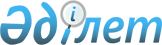 О внесении изменения и дополнений в некоторые решения Правительства Республики КазахстанПостановление Правительства Республики Казахстан от 14 апреля 2023 года № 307.
      Правительство Республики Казахстан ПОСТАНОВЛЯЕТ:
      1. Утвердить прилагаемые изменение и дополнения, которые вносятся в некоторые решения Правительства Республики Казахстан.
      2. Настоящее постановление вводится в действие по истечении десяти календарных дней после дня его первого официального опубликования.  Изменение и дополнения, которые вносятся в некоторые решения Правительства Республики Казахстан
      1. Утратил силу постановлением Правительства РК от 04.10.2023 № 865.
      2. В постановлении Правительства Республики Казахстан от 17 февраля 2017 года № 71 "О некоторых вопросах министерств здравоохранения и национальной экономики Республики Казахстан":
      в Положении о Министерстве здравоохранения Республики Казахстан, утвержденном указанным постановлением:
      подпункт 5) пункта 15 исключить.
      3. В постановлении Правительства Республики Казахстан от 18 февраля 2017 года № 81 "Некоторые вопросы Министерства труда и социальной защиты населения Республики Казахстан":
      в Положении о Министерстве труда и социальной защиты населения Республики Казахстан, утвержденном указанным постановлением:
      пункт 15 дополнить подпунктами 229-12), 229-13), 229-14), 229-15) и 229-16) следующего содержания:
      "229-12) утверждение перечня востребованных профессий для получения иностранцами разрешения на постоянное проживание в Республике Казахстан и порядка его формирования;
      229-13) осуществление формирования, мониторинга реализации и оценки результатов государственного социального заказа по вопросам трудовой занятости молодежи;
      229-14) содействие трудоустройству временно неустроенной молодежи;
      229-15) согласование типовых квалификационных характеристик специалистов по работе с молодежью, разрабатываемых и утверждаемых уполномоченным органом по вопросам государственной молодежной политики;
      229-16) согласование правил создания, организации, обеспечения молодежных трудовых отрядов, а также проведения мониторинга их деятельности, разрабатываемых и утверждаемых уполномоченным органом по вопросам государственной молодежной политики;".
      4. Утратил силу постановлением Правительства РК от 04.10.2023 № 866.


					© 2012. РГП на ПХВ «Институт законодательства и правовой информации Республики Казахстан» Министерства юстиции Республики Казахстан
				
      Премьер-МинистрРеспублики Казахстан 

А. Смаилов
Утверждены
постановлением Правительства
Республики Казахстан
от 14 апреля 2023 года № 307